	BCH ĐOÀN TP. HỒ CHÍ MINH	      ĐOÀN TNCS HỒ CHÍ MINH             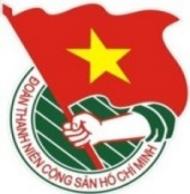 	***		TUẦN	          TP. Hồ Chí Minh, ngày 14 tháng 11 năm 2021	46/2021LỊCH LÀM VIỆC CỦA BAN THƯỜNG VỤ THÀNH ĐOÀN		(Từ 15-11-2021 đến 21-11-2021)---------* Trọng tâm: - Tăng cường công tác phòng, chống dịch bệnh Covid-19 trong tình hình mới trên địa bàn thành phố.- Kiểm tra công tác Đoàn và phong trào thanh thiếu nhi thành phố năm 2021.* Lịch làm việc thay thư mời trong nội bộ cơ quan Thành Đoàn.Lưu ý: Các đơn vị có thể tải lịch công tác tuần tại Trang thông tin điện tử Văn phòng Thành Đoàn vào ngày Chủ nhật hàng tuần.	TL. BAN THƯỜNG VỤ THÀNH ĐOÀN	CHÁNH VĂN PHÒNG	(Đã ký)		Nguyễn Tất ToànNGÀYGIỜNỘI DUNG - THÀNH PHẦNĐỊA ĐIỂMTHỨ HAI15-1114g00Trao quyết định nhân sự Đoàn Tổng Công ty Xây dựng Sài Gòn - TNHH MTV (TP: đ/c T.Hà, Ban TC) Cơ sởTHỨ HAI15-1114g00  Họp đoàn số 5 kiểm tra công tác Đoàn và phong trào thanh thiếu nhi năm 2021 (TP: đ/c P.Thảo, N.Nhung, H.Như, T.Lộc, T.Thủy, T.Tú, H.Phúc)P.A1THỨ HAI15-1116g00  Họp Ủy ban Kiểm tra Thành Đoàn góp ý dự thảo báo cáo công tác kiểm tra, giám sát năm 2021 (TP: đ/c P.Thảo, N.Nguyệt, H.Yến, Ủy viên Ủy ban Kiểm tra Thành Đoàn)P.C6THỨ HAI15-1117g00Họp đoàn số 4 kiểm tra công tác Hội và phong trào thanh niên năm 2021 (TP: đ/c N.Linh, H.Hải, thành viên đoàn kiểm tra)P.A9THỨ HAI15-1118g00✪📷  Dự kỷ niệm 15 năm thành lập Trung tâm Hỗ trợ Thanh niên công nhân TP. Hồ Chí Minh (15/11/2006 - 15/11/2021) (TP: đ/c M.Hải, T.Hà, theo thư mời)Theo thư mờiTHỨ HAI15-1118g00Kiểm tra công tác Hội và phong trào thanh niên các câu lạc bộ cấp Thành (TP: đ/c Tr.Quang, H.Bảo, H.Hải, VP Hội LHTNVN TP)05 ĐTHTHỨ ba16-1108g00Kiểm tra công tác Đoàn và phong trào thanh thiếu nhi thành phố năm 2021 - Cả tuần (TP: đ/c M.Hải, T.Hà, T.Nguyên, thành viên các đoàn kiểm tra theo phân công)Cơ sở08g00  Báo cáo chuyên đề lớp bồi dưỡng nghiệp vụ công tác Đoàn và phong trào thanh niên trong trường Trung học phổ thông năm 2021 khu vực Bắc Trung Bộ - Tây Nguyên (TP: đ/c N.Linh)Trực tuyến09g00  Báo cáo chuyên đề "Sống khỏe để làm việc trong bối cảnh đại dịch Covid-19" (TP: đ/c K.Thành, Đ.Sự, báo cáo viên, Trung tâm PTKHCNT)Trực tuyến11g00Họp kiểm tra tiến độ thực hiện Bộ tiêu chí đánh giá công tác Đoàn và phong trào thanh thiếu nhi thành phố năm 2021 (TP: đ/c M.Hải, T.Toàn, Tổ thư ký thực hiện Bộ tiêu chí năm 2021, VP)P.B2THỨ ba16-11(TIẾP THEO)18g00Kiểm tra công tác Hội và phong trào thanh niên các đội, nhóm cấp Thành (TP: đ/c Tr.Quang, H.Bảo, H.Hải, VP Hội LHTNVN TP)05 ĐTH18g15Dự Tọa đàm với chủ đề “Tự hào là cán bộ Đoàn” - Đoàn Trường ĐH Ngoại thương CS2 tại TP.HCM (TP: đ/c T.Toàn)Trực tuyếnTHỨ Tư17-1108g00  Họp Ban Thường vụ Thành Đoàn (TP: đ/c M.Hải, T.Hà, T.Nguyên, Ban Thường vụ Thành Đoàn)P.B2THỨ Tư17-1110g00📷Họp Hội đồng tự đánh giá công tác Đoàn và phong trào thanh thiếu nhi Thành phố Hồ Chí Minh năm 2021 (TP: đ/c T.Phương, M.Hải, T.Hà, T.Nguyên, Ban Thường vụ Thành Đoàn, M.Hồng - Thành Đoàn TP.Thủ Đức, Tổ thư ký thực hiện Bộ tiêu chí năm 2021, VP)P.B2THỨ Tư17-1115g00  Họp Hội đồng Quỹ bảo trợ Tài năng trẻ Thành phố Hồ Chí Minh năm 2021 (TP: đ/c K.Thành, Đ.Sự, Hội đồng Quỹ bảo trợ Tài năng trẻ Thành phố Hồ Chí Minh, Trung tâm PTKHCNT)P.B2THỨ Tư17-1117g00Họp về Kế hoạch chăm lo Tết Nguyên đán Nhâm Dần năm 2022 (TP: đ/c T.Hà, Tr.Quang, N.Tuấn - Trung tâm CTXHTN, theo thư mời)Trực tuyếnTHỨ NĂM18-1107g30  Hội thảo khoa học trẻ Vaccine COVID-19: Nghiên cứu và ứng dụng (TP: đ/c K.Thành, Đ.Sự, Câu lạc bộ các nhà khoa học trẻ, Hội đồng khoa học, tác giả bài tham luận, Trung tâm PTKHCNT, theo thư mời)Trực tuyếnTHỨ SÁU19-1107g30📷Tổng kết và trao giải Cuộc thi Sáng tạo Thanh thiếu niên nhi đồng TP. Hồ Chí Minh năm 2021 (TP: đ/c T.Hà, K.Thành, Đ.Sự, thí sinh đạt giải, Trung tâm PTKHCNT)HTTHỨ SÁU19-1110g00📷Ký kết phối hợp trong công tác hỗ trợ trẻ em mồ côi do dịch bệnh Covid-19 (TP: đ/c M.Hải, T.Hà, Ban TNTH, Ban TN, theo thư mời)HTTHỨ SÁU19-1117g00Thăm đội hình tình nguyện tham gia công tác phòng, chống dịch bệnh Covid-19 tại Tỉnh Sóc Trăng, Bạc Liêu (TP: đ/c M.Hải, C.Danh - CATP, H.Bảo)Tỉnh Sóc Trăng, Bạc LiêuTHỨ BẢY20-1108g30  Họp Hội đồng Ban giám khảo Vòng bán kết Cuộc thi Sáng tạo trẻ "Giao thông xanh" lần 4 năm 2021 (TP: đ/c K.Thành, Đ.Sự, Hội đồng Ban giám khảo, Trung tâm PTKHCNT)Trực tuyếnCHỦ NHẬT21-1107g00📷  Khởi động Hội thi trực tuyến dành cho thiếu nhi "Em yêu Tổ quốc Việt Nam" và khai mạc Hành trình "Em yêu Tổ quốc Việt Nam" năm 2021 (TP: đ/c T.Hà, Ban TN)Trung tâmSHDNTTNCHỦ NHẬT21-1108g00📷Khai mạc Vòng loại Liên hoan hợp xướng lần thứ 4 - năm 2021 chủ đề “Tôi yêu Tổ quốc tôi” (TP: đ/c M.Hải, Tr.Quang, N.Linh, H.Phúc - NVHTN, VP Hội LHTNVN TP, VP HSVVN TP) NVHTN